У Г О В О РУговорне стране:1. Република Србија - Министарство пољопривреде, шумарства и водопривреде, Београд, Немањина 22-26, ПИБ 108508191, матични број: 17855140, које представља министарка Јелена Танасковић (у даљем тексту: Наручилац),и2. _______________________________________________ (у даљем тексту: Добављач)Уговорне стране сагласно констатују следеће чињенично и правно стање:1. Наручилац је, у поступку планирања набавки за 2024. годину, утврдио неспорну потребу за услугама изрaдe Плaнa упрaвљањa oтпaдoм, испитао тржиште конкретног предмета набавке и проценио вредност набавке на основу прибављених релевантних података.2. У складу са чланом 27, став 1, тачка 1) Закона о јавним набавкама („Службени гласник РС“ број 91/2019 и 92/2023) и одредби Директиве о ближем уређивању послова набавки број 110-00-35/2023-02 од 28.03.2023. и 06.03.2024. године, Наручилац је спровео поступак изузете набавке за доделу уговора о набавци предметне услуге која је у Интерном плану изузетих набавки за 2024. годину предвиђена под редним бројем 29.3. Дoкумeнтaциja o нaбaвци, кojу чинe Позив за учешће у предметном поступку изузете набавке, Образац понуде са предметом набавке  и предлог текста уговора, је  упућена путем електронске поште  на  адресе _______потенцијалних понуђача дана __________.2024. године и истовремено објављена на интернет страници Наручиоца.4. Добављач је  благовремено доставио понуду број __ од___________ године, која у потпуности одговара спецификацији/опису предмета набавке из Обрасца понуде са описом предмета набавке.5. Лица која спроводе набавку су, дана _____.2024. године, сачинила Извештај о спровођењу поступка предметне набавке број _________ којим су предложила закључење уговора са именованим Добављачем, те се овај уговор закључује у складу са наведеним.Предмет уговораЧлан 1Предмет уговора је регулисање међусобних права и обавеза у вези са израдом Плана управљања отпадом (У даљем тексту: План), у складу са одредбама Закона о управљању отпадом („Сл. гласник РС“, бр. 36/09, 88/10, 14/16, 95/18-др. закони и 35/2023; у даљем тексту: Закон) и осталих релевантних закона и подзаконских прописа.Предмет уговора је ближе описан у делу I Обрасца (Опис предмета набавке).   Вредност уговора Члан 2Вредност овог уговора износи ________ динара без обрачунатог пореза на додату вредност, односно __________ динара са обрачунатим порезом на додату вредност.Наручилац је предвидео могућност повећања  вредности уговора у случају повећања обима набавке, с тим да вредност уговора ни у ком случају не може прећи 990.000 динара без обрачунатог пореза на додату вредност. 	Евентуално повећање врши се потписивањем анекса уговора, с тим да се анекс уговора потписује на основу образложеног захтева лица која су задужена за праћење реализације уговора и потврде финансијске службе о расположивости средстава. Наручилац је предвидео могућност смањења вредности уговора.ЦенаЧлан 3У цену  су урачунати сви трошкови Добављача.	Утврђена цена је коначна и не може се мењати до коначне реализације услуге.Услови и начин плаћањаЧлан 4Плаћање се врши по извршењу и пријему предмета набавке, на основу рачуна, сачињеног у складу са одредбама Закона о порезу на додату вредност, Зaкoна o eлeктрoнскoм фaктурисaњу ("Сл.глaсник РС", бр. 44/2021, 129/2021, 138/2022 и 92/2023) и осталих односних позитивнх прописа.  КЈС овог наручиоца је 14840.Рок плаћања је __________ дана од дана доставе уредно сачињеног рачуна путем СЕФ-а.                                   (биће преузето из понуде)Рачун се доставља након потписивања Записника о пријему и протека рока за доставу евентуалног Обавештење о недостацима односно отклањања недостатака од стране Добављача.Услов за плаћање је сагласност лица које је задужено од стране Наручиоца за праћење реализације овог уговора, а која се даје потписивањем одговарајућег интерног документа Наручиоца. Давањем предметне сагласности, лице задужено за праћење реализације овог уговора потврђује да је услуга извршена у свему према захтевима Наручиоца и у складу са одредбама овог уговора.Плаћање се врши на текући рачун који Добављач наведе у рачуну.Члан 5Средства за реализацију овог уговора су обезбеђена Законом о буџету Републике Србије за 2024. годину.Обавезе које доспевају у наредној буџетској години биће реализоване највише до износа средстава која ће Наручиоцу бити одобрена за предметне намене, у складу са законом којим се уређује буџет за ту годину.Уколико у току трајања уговора, рaспoлoживих буџeтских срeдстaвa буду умањена услед ребаланса, принудног извршења или других разлога који доведу до немогуности плаћања, Наручилац задржава право на једнострани раскид уговора, без права Добављача на накнаду штете или, уколико је применљиво и уз сагласност друге уговорне стране,  измену уговора  којом  ће се износ означен као укупна вредност уговора односно као максимални износа плаћања у току конкретне године умањити у смислу усклађивања са износом расположивих средстава на одговарајућим буџетским позицијама.  У случају овакве измене уговора, могуће је смањење обима набавке.            Сва уговорена потраживања по основу овог уговора, Наручилац може исплатити само до износа расположивог на одговарајућим буџетским апропријацијама.Наручилац задржава право да плаћање доспеле обавезе изврши у складу са могућностима извршења буџета, имајући у виду расположиве месечне квоте, а Добављач је сагласан да се сва плаћања изврше у складу са наведеним могућностима.Средство финансијског обезбеђењаЧлан 6Добављач се обавезује да, уз потписан уговор, на име средства обезбеђења за добро извршење посла, преда Наручиоцу бланко соло меницу са одговарајућим меничним овлашћењем и доказом о регистрацији менице, с тим да се уз наведено обавезно доставља и копија картона депонованих потписа, оверен од стране пословне банке извршиоца.Вредност средства обезбеђења за добро извршење посла утврђена је у износу који одговара висини од 10% од укупне вредности уговора без обрачунатог пореза на додату вредност.Рок  важности менице је 10 дана дуже од дана истека уговора.             Менично овлашћење мора садржати констатацију да је, у случају реализације менице, наручилац неопозиво и безусловно овлашћен да испуни наведену меницу тако што уписује место и датум издавања менице, датум доспећа, а по потреби и друге небитне меничне елементе, што значи да се извршилац као менични дужник безусловно и неопозиво одриче права приговора на начин испуњавања менице, те да овлашћује Наручиоца као меничног повериоца да безусловно, неопозиво, без протеста и вансудски изврши наплату потраживања по основу овог уговора из новчаних средстава са рачуна Добављача.Вредност средства обезбеђења за добро извршење посла утврђена је у износу који одговара висини од 10% од укупне вредности уговора без обрачунатог пореза на додату вредност.У случају реализације менице, банке код којих Добављач има рачуне су овлашћене да изврше плаћање на терет свих рачуна Добављача, као и да поднети налог за наплату заведу на распоред чекања у случају да на рачуну уопште нема или нема довољно средстава или због поштовања приоритета у наплати са рачуна.Меница је важећа и у случају да дође до промене лица овлашћеног за заступање и располагање средствима на текућем рачуну дужника, статусних промена и оснивања нових правних субјеката од стране дужника.Наручилац се обавезује да меницу са меничним овлашћењем на захтев Добављача, врати најдоцније у року од 15 (петнаест) дана по истеку уговора, уколико је у међувремену не искористи у складу са одредбама уговора. Уколико изабрани Добављач не обезбеди и не преда наручиоцу средство обезбеђења за добро извршење посла на уговорени начин, Наручилац задржава право да потпише уговор са следећим најбоље рангираним Добављачем.Уговорна казнаЧлан 7 У случају да својом кривицом не изврши услуге у року,  Добављач је дужан да плати Наручиоцу уговорну казну, у износу од 0,2% од вредности уговора изражене без пореза на додату вредност, за сваки започети дан кашњења, у максималном износу од 10% од уговорене вредности изражене без пореза на додату вредност. 	Плаћање уговорне казне у складу са претходним ставом доспева у року од 10 (словима: десет) дана од дана пријема задужења издатог од стране Наручиоца. 	Уколико Наручилац услед кашњења претрпи штету која је већа од износа уговорне казне, Наручилац има право на накнаду разлике између претрпљене штете у целости и исплаћене уговорне казне.          Добављач се ослобађа уговорне казне кад је до неуредног испуњења дошло због узрока за који он није одговоран.Право Наручиоца на наплату уговорне казне не утиче на његово право да захтева накнаду штете.У случају доцње, Наручилац има право да захтева и испуњење уговорне обавезе и уговорну казну, под условом да без одлагања, а најкасније при пријему предмета уговора саопшти Добављачу да задржава право на уговорну казну и под условом да до закашњења није дошло кривицом Наручиоца, нити услед дејства више силе.Обавезе ДобављачаЧлан 8Добављач је дужан да благовремено затражи од Наручиоца све потребне информације, разјашњења, документацију и друге релевантне податке неопходне за извршење овог уговора.Добављач може да, у току реализације услуге, обиђе све или неке од локација наведених у Опису предмета набавке, како би прибавио потребне податке.    Уколико Добављач не поступи у складу са ставом 1 и 2 овог члана, сматраће се да је благовремено прибавио све потребне податке за извршење услуге у целости.Добављач се обавезује да, на захтев Наручиоца, предочи и стручно образложи све анализе, предлоге и решења, акта и друга документа које је припремио у реализацији предметне услуге, као и о друга питања у вези са предметном услугом.    	У случају неизвршења наведених обавеза, Наручилац задржава право да реализује средство обезбеђења за испуњење уговорних обавеза.Обавезе НаручиоцаЧлан 9 	Наручилац се обавезује да Добављачу плати уговорену вредност услуге, на начин, под условима и у роковима утврђеним уговором.Наручилац је дужан да, у току реализације уговора, одговори на захтев Добављача за достављањем    све потребне документације и информација од значаја, као што су подаци о локацијама, броју запослених, врстама и количинама генерисаног отпада и друге допунске податке којима располаже.Рок извршења Члан 10         Добављач се обавезује да услуге изврши најдоцније до 30.09.2024. године.          Продужење рока могуће је из образложених објективних разлога, уз сагласност обе уговорне стране.	Уколико Добављач не испуни обавезу у року, Наручилац ће му оставити примерен накнадни рок за испуњење, у ком случају ће Добављач платити уговорну казну у висини одређеној овим уговором.	Уколико Добављач не испуни обавезу ни у остављеном примереном накнадном року, Наручилац ће остварити своја права из средства обезбеђења за испуњење уговорних обавеза.Пријем извршењаЧлан 11 Пријем услуге се врши потписивањем у Записник  о пријему.  Плaн сe дoстaвљa у папирном (2 примерка) и електронском облику.Нaкoн приjeмa, Нaручилaц имa рoк oд 7 дaнa дa утврди да ли достављени План одговара обиму и квалитету односно да има квалитативне недостатке и да о томе писаним путем обавести Добављача. Обавештење о недостацима доставља се електронском поштом.Добављач се обавезује да недостатке установљене од стране Наручиоца  отклони у року од 15 (словима: петнаест) дана од дана пријема обавештења о недостацима, о свом трошку.Уколико Добављач не отклони наведене недостатке, Наручилац може наплатити уговорну казну/реализовати средство финансијског обезбеђења за добро извршење уговора/раскинути уговор. ПоверљивостЧлан 12	Добављач, односно извршиоци који су ангажовани на извршавању уговорне услуге, дужни су да чувају поверљивост свих података и информација садржаних у документацији, извештајима, рачунима, техничким подацима и обавештењима, до којих дођу у вези са реализацијом овог уговора и да их користе искључиво за обављање тих услуга. 	Информације, подаци и документација које је Наручилац доставио Добављачу у циљу извршења предмета овог уговора, Добављач не може стављати на располагање трећим лицима, без претходне писане сагласности Наручиоца. Посебна обавеза ДобављачаЧлан 13Добављач је дужан да, без одлагања писаним путем, обавести Наручиоца о било којој промени у вези са испуњеношћу услова из тачке 6) Обрасца понуде која наступи током важења уговора и да је документује на прописани начин.ОдговорностЧлан 14Добављач је одговоран за квалитет пружене услуге и сноси обавезу накнаде штете која наступи због евентаулне неадекватно извршене услуге.КомуникацијaЧлaн 15Целокупна комуникација уговорних страна у вези примене одредби овог уговора вршиће се преко контакт особа, у писаном облику и то електронском поштом, на електронске адресе контакт особа или редовном поштом.	Уговорне стране су дужне да, непосредно по потписивању овог уговора, размене писана обавештења која ће садржати податке о контакт особама, бројевима мобилних телефона и електронским адресама контакт особа преко којих се остварује комуникација у вези примене одредби овог уговора.Уговорне стране су дужне да, без одлагања, писаним путем једна другу обавесте о евентуалној промени контакт особе, електронске адресе контакт особа и/или броја контакт телефона.Заложно правоЧлан 16	Потраживања која Добављач има према Наручиоцу на основу овог уговора не могу се уступати другим правним или физичким лицима, нити се на њима може успостављати заложно право, односно не могу на било који други начин бити коришћена као средство обезбеђења према трећим лицима.Саставни делови уговораЧлан 17	Саставни делови овог уговора су:1. понуда Добављача број ________ од ______.2024. године;2. Опис предмета набавке (техничке спецификације);	3. сва документација размењена између уговорних страна у вези реализације уговора.Раскид уговора Члан 18	Свака од уговорних страна може једнострано раскинути уговор у случају када друга страна не испуњава или неблаговремено испуњава своје уговором преузете обавезе.	О својој намери да раскине уговор, уговорна страна је дужна писаним путем обавестити другу страну, с тим да ће се уговор сматрати раскинутим по протеку рока од 7 дана од дана пријема писаног обавештења.	Наручилац је посебно овлашћен да једнострано откаже овај уговор уколико:	- Добављач не отклони недостатке у извршавању својих обавеза по основу овог уговора, у остављеном примереном року;	-  дође до смањења буџетских средства расположивих за предметне намене у тренутку закључења овог уговора.Завршне одредбеЧлан 19	Уговор се закључује даном потписивања од стране овлашћених лица уговорних страна.Уговор се закључује са трајањем до потпуног измирења обавеза уговорних страна. Измене и допуне овог уговора призводе правно дејство само уколико су сачињене писаној форми, уз обострану сагласност уговорних страна.Повећање обима набавке подразумева израду Плана и за локације које Наручилац евентуално почне да користи  току извршења уговора. 	Све измене и допуне овог уговора врше се у писаном облику, закључењем одговарајућег анекса.	За све што овим уговором није предвиђено примењиваће се одредбе Закона о облигационим односима, уколико нису супротне императивним одредбама закона и подзаконских прописа којима се уређују буџет и буџетски систем.Члан 20		Све евентуалне спорове, уговорне стране решаваће споразумно, тумачењем одредби уговора, захтева Наручиоца из конкурсне документације и садржаја изјава и других доказа које је Добављач доставио уз своју понуду.	Уколико уговорне стране не постигну споразумно решење, спор ће изнети пред стварно надлежан суд у Београду.Члан 21	Овај уговор је сачињен у 4 (четири) равногласна примерка, од којих 2 (два) примерка задржава Наручилац, а 2 (два) примерка Добављач.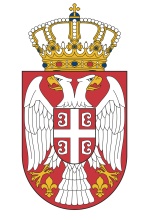 Република СрбијаМИНИСТАРСТВО ПОЉОПРИВРЕДЕ,ШУМАРСТВА И ВОДОПРИВРЕДЕБрој: ____________________Датум: __.__.2024. годинеНемањина 22-26Б е о г р а дза ДОБАВЉАЧАза МИНИСТАРСТВО